MIPS Reference SheetInstruction Formats	R-Type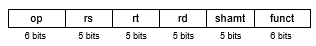 	I-Type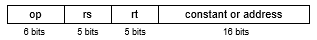 	J-Type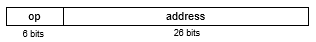 Available Registers	Temporaries:		$t0-t9				Return Values:		$v0, $v1
	Saved Values:		$s0-$s7				Return Address:		$ra
	Arguments:		$a0-$a3			Stack Pointer:		$spInstructions	add	 		add $1,$2,$3		$1 = $2 + $3	
 	subtract		sub $1,$2,$3		$1 = $2 – $3	
 	add immediate		addi $1,$2,100		$1 = $2 + 100

 	shift left logical		sll $1,$2,10		$1 = $2 << 10	
 	shift right logical	srl $1,$2,10		$1 = $2 >> 10	store word		sw  $3, 8($4)		Mem[$4+8]=$3
 	load word 		lw $1, 8($2)		$1=Mem[8+$2]
 	load upper imm 	lui $1,40	 	$1 = 40 << 16	set less than		slt $1,$2,$3		$1 = ($2 < $3) 	
 	set less than imm	slti $1,$2,100		$1 = ($2 < 100) 
 	Branch on equal	beq $s1, $s2, L		if (s1 == s2), go to L  
 	Branch on !equal	bne $s1, $s2, L		if (s1 != s2), go to L  
   
 	jump			j 10000			PC = PC:40000	
 	jump register		jr $31			PC = $31	
 	jump and link		jal 10000		$31 = PC + 4; PC = 40000